ΠΡΟΓΡΑΜΜΑ ΣΥΝΕΝΤΕΥΞΕΩΝ ΥΠΟΨΗΦΙΩΝ Οι συνεντεύξεις των υποψηφίων θα πραγματοποιηθούν στην αίθουσα 304 (Σοφοκλέους 1, 3ος όροφος) στις εξής ημέρες και ώρες: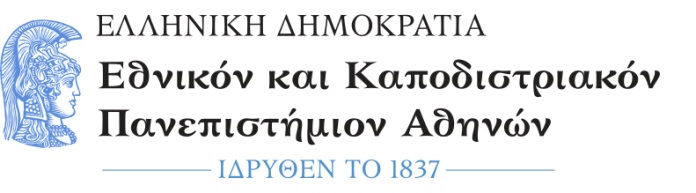 ΣχολήΟικονομικών και Πολιτικών ΕπιστημώνΤμήμαΕπικοινωνίας και Μέσων Μαζικής ΕνημέρωσηςΠρόγραμμαΜεταπτυχιακών Σπουδών«ΔΗΜΟΣΙΟΓΡΑΦΙΑ ΚΑΙ ΝΕΑ ΜΕΣΑ»ΤΡΙΤΗ 20/9/2022ΤΡΙΤΗ 20/9/2022ΤΡΙΤΗ 20/9/2022ΤΕΤΑΡΤΗ 21/9/2022ΤΕΤΑΡΤΗ 21/9/2022ΤΕΤΑΡΤΗ 21/9/2022ΕΠΩΝΥΜΟΟΝΟΜΑΩΡΑΕΠΩΝΥΜΟΟΝΟΜΑΩΡΑΑΓΑΘΟΚΛΕΟΥΣΕΛΕΝΗ16:00ΝΙΑΒΗΣΜΙΧΑΗΛ11:00ΑΝΑΣΤΑΣΙΟΥΒΑΣΙΛΙΚΗ16:15ΟΙΚΟΝΟΜΟΥ ΕΛΕΝΗ11:15ΑΡΓΥΡΙΟΥΕΛΕΥΘΕΡΙΑ-ΚΩΝ/ΝΑ16:30ΠΑΙΔΗΕΥΘΥΜΙΑ-ΜΑΡΙΑ11:30ΑΣΑΡΒΕΛΗΣΧΡΗΣΤΟΣ16:45ΠΑΝΤΕΛΙΟΥΕΜΜΑΝΟΥΕΛΑ11:45ΒΑΣΙΛΟΠΟΥΛΟΥΕΛΕΝΗ17:00ΠΕΤΣΟΥΚΗΜΑΡΙΝΑ12:00ΓΑΒΟΤΣΗΣΕΙΡΗΝΟΦΙΛΟΣ17:15ΠΟΛΙΤΗΣΕΜΜΑΝΟΥΗΛ12:15ΓΚΟΓΚΟΥΧΑΙΔΩ17:30ΠΟΤΗΡΗΔΗΜΗΤΡΑ12:30ΘΕΟΔΩΡΙΔΗΕΥΓΕΝΙΑ17:45ΠΡΟΞΕΝΙΑΕΛΕΝΗ12:45ΚΑΛΛΙΩΡΑΕΛΕΝΗ18:00ΡΙΖΟΣΑΛΕΞΑΝΔΡΟΣ-ΜΑΡΙΟΣ13:00ΚΑΣΙΜΟΥΕΛΕΝΗ18:15ΣΑΊΤΗΚΑΛΛΙΟΠΗ13:15ΚΟΥΤΣΟΜΙΧΟΥΕΛΕΝΗ18:30ΣΟΥΜΑΚΗ ΠΑΝΑΓΙΩΤΑ13:30ΚΡΙΤΟΥΜΑΡΙΝΑ18:45ΤΡΟΥΜΠΑΙΩΑΝΝΑ13:45ΚΩΝΣΤΑΝΤΙΝΟΥΣΤΕΛΛΑ19:00ΤΣΟΥΚΑΡΑΚΗΕΛΙΣΑΒΕΤ14:00ΜΙΧΑΗΛΙΔΗ ΕΥΓΕΝΙΑ19:15ΤΣΟΧΑΛΗΜΑΡΙΑ-ΙΩΑΝΝΑ14:15ΝΤΑΝΟΥΜΑΡΙΑ-ΙΩΑΝΝΑ19:30ΜΑΚΡΟΖΑΧΟΠΟΥΛΟΣΙΩΑΝΝΗΣ14:30ΝΑΣΗΕΛΕΝΗ19:45ΤΡΙΓΑΖΗΣΦΩΤΕΙΝΟΣ- ΠΑΝΑΓΙΩΤΗΣ14:45